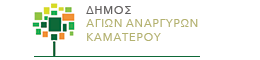 ΕΚΔΟΣΗ ΑΔΕΙΑΣ ΠΟΛΙΤΙΚΟΥ ΓΑΜΟΥ ΓΙΑ ΕΛΛΗΝΕΣ ΚΑΤΟΙΚΟΥΣ ΤΟΥ ΕΞΩΤΕΡΙΚΟΥ-Για τους Έλληνες που κατοικούν στο εξωτερικό (μόνιμα ή προσωρινά) η άδεια τέλεσης πολιτικού γάμου εκδίδεται στο Δήμο που είναι ΔΗΜΟΤΕΣ.ΤΑ ΔΙΚΑΙΟΛΟΓΗΤΙΚΑ ΠΟΥ ΑΠΑΙΤΟΥΝΤΑΙ ΕΙΝΑΙ ΤΑ ΕΞΗΣ:1.Αίτηση.2.Υπεύθυνη Δήλωση του Ν.1599/86 .3.Εξουσιοδότηση.Τα παραπάνω δικαιολογητικά (1,2 και 3) πρέπει να είναι συμπληρωμένα με διεύθυνση του Δήμου Αγίων Αναργύρων-Καματερού και θεωρημένο το γνήσιο της υπογραφής από το κατά τόπους Ελληνικό Προξενείο.4.Ληξιαρχική Πράξη Γέννησης (από το Ληξιαρχείο του τόπου γέννησης).5.Πιστοποιητικό Γέννησης.6.Αναγγελία γάμου (σε μια ημερήσια αθηναϊκή εφημερίδα- απαιτείται όλο το φύλλο της εφημερίδας- με ΤΟΠΟ ΚΑΤΟΙΚΙΑΣ Άγιοι Ανάργυροι ή Καματερό και τα ονόματα και των δύο ενδιαφερομένων στα ΕΛΛΗΝΙΚΑ). ΠΡΟΣΟΧΗ: Τα στοιχεία στη δημοσίευση πρέπει να συμφωνούν με τα στοιχεία που αναγράφονται στη Ληξιαρχική Πράξη Γέννησης.7.Παράβολο δημοσίου αξίας 15 ευρώ (μέσω της ηλεκτρονικής πλατφόρμας  «e-παράβολο»- Κωδικός τύπου παραβόλου -2386- και αποδεικτικό πληρωμής του από το Ταμείο Τράπεζας ή αντίγραφο ηλεκτρονικής συναλλαγής).8.Πιστοποιητικό Οικογενειακής Κατάστασης (Αγαμίας).9. Δικαστική απόφαση, όταν πρόκειται για ανηλίκους κάτω των 18 ετών.Για τους διαζευγμένους απαιτούνται επιπλέον:1.Ληξιαρχική Πράξη του προηγούμενου γάμου στην οποία να αναφέρεται η λύση του.2.Διαζευκτήριο για έκδοση άδειας γάμου.Για τις χήρες/χήρους απαιτείται επιπλέον Ληξιαρχική Πράξη Θανάτου.